                                                                  РЕШЕНИЕот 28 февраля 2023 года № 43а. ХакуринохабльОб отчете о деятельности Межмуниципального отдела МВД России «Кошехабльский» за 2022 годЗаслушав отчет начальника Межмуниципального отдела МВД России «Кошехабльский» подполковника полиции Тарановского М.А. «О деятельности Межмуниципального отдела МВД России «Кошехабльский» за 2022 год», Совет народных депутатов муниципального образования «Шовгеновский район» РЕШИЛ:1. Отчет начальника Межмуниципального отдела МВД России «Кошехабльский» подполковника полиции Тарановского М.А. «О деятельности Межмуниципального отдела МВД России «Кошехабльский» за 2022 год» принять к сведению.2. Отчет Межмуниципального отдела МВД России «Кошехабльский» опубликовать на сайте администрации муниципального образования «Шовгеновский район».Председатель Совета народных депутатов муниципального образования«Шовгеновский район»						         А.Д. МеретуковУважаемый президиум!Уважаемые депутаты и приглашенные!Межмуниципальным отделом МВД России «Кошехабльский»  во взаимодействии с органами государственной власти, всеми правоохранительными структурами в течение 2022 года организован и проведен комплекс мероприятий по противодействию преступности на территории Шовгеновского района.Общественно-политическая ситуация в районе, оставалась стабильной и существенного влияния на криминогенную обстановку не оказывала.Ежедневная оперативная и профилактическая работа позволила нам сохранить должный контроль в районе, не допустить резонансных нарушений общественного порядка, массовых беспорядков и масштабных чрезвычайных ситуаций.На территории района обеспечена охрана общественного порядка и общественной безопасности при проведении общественно-значимых массовых и политических мероприятий. На сегодняшний день нами налажено тесное взаимодействие и понимание в этих вопросах с администрацией муниципального образования «Шовгеновский район».Приняты меры по недопущению проявлений экстремизма, разжигания конфликтов на межнациональной и религиозной почве, защите населения, объектов первоочередной антитеррористической защиты и государственных институтов от террористической угрозы.В 2022 году от граждан и организаций Шовгеновского района      в МО МВД России «Кошехабльский» поступило 741 заявление, сообщение и иная информация о происшествиях, по результатам рассмотрения которых, возбуждено 40  уголовных дел.                       По 218 материалам проверок приняты решения об отказе                     в возбуждении уголовного дела.Криминогенная ситуация в районе характеризуется снижением общего количества выявленных и зарегистрированных преступлений. Так, за отчётный период на территории Шовгеновского района зарегистрировано 59 преступлений (АППГ 85 или -26%).Снижение количества зарегистрированных преступлений                в целом характеризует криминогенную обстановку на территории района как стабильную. На это указывает и отсутствие зарегистрированных на территории Шовгеновского района преступлений ряда категорий, а именно: убийства, разбои, грабежи, преступления с применением и использованием оружия, краж металлов, хулиганства и другие. В структуре зарегистрированных преступлений, отмечается уменьшение количества преступлений, по которым предварительное следствие обязательно с 47 до 31 или - 34% и преступлений,               по которым предварительное следствие не обязательно с 38 до 28  или -26,3%.В истекшем году зарегистрировано 14 краж (АППГ 24             или - 41,7%), одно преступление, связанное с незаконным оборотом оружия (АППГ 1) и 2 наркопреступления (АППГ 8, или -75%). Всего раскрыто и расследовано 59 преступлений, процент раскрываемости улучшился и составил 90,8% (АППГ 90%).В остатке осталось 6 нераскрытых преступлений (АППГ 9). Наблюдается рост количества зарегистрированных преступлений, совершенных в общественных местах с 8 до 10. В состоянии алкогольного опьянения напротив, гражданами совершено меньше преступлений с 22 до 19 (или -13,6%).     В состоянии наркотического опьянения, как и в прошлом году преступления не совершались.   За истекший 2022 год сотрудниками МО МВД России «Кошехабльский» на территории обслуживания, задокументировано 3 факта незаконной реализации (перевозки) спиртосодержащей жидкости, при этом изъято 8,5 литра алкоголя.Продолжают сохранять актуальность преступления, связанные с мошенничествами. На территории района по итогам 2022 года зарегистрировано 7 таких преступлений, из которых 5 в сфере                   IT-технологий. Учитывая, что раскрытие преступлений данного вида вызывают объективные трудности, считаю необходимым сконцентрировать усилия на их профилактике. Совершенствовать данную работу, в том числе по реализации механизма доведения до населения информации о новых видах мошенничеств.  За  12  месяцев 2022 года в Шовгеновском районе  несовершеннолетними,   совершено 3 преступления (АППГ 2).Считаю необходимым отдельно отметить произошедший рост преступлений, совершенных в отношении несовершеннолетних на 50% (с 8 до 16; +8). Но наибольшую озабоченность вызывает совершение на территории района 12 преступлений, против половой неприкосновенности несовершеннолетних (АППГ 0). Учитывая, что данные преступления подрывают нормальное развитие детей, а также вызывают широкий общественный резонанс, и принимая во внимание складывающуюся тенденцию, правоохранительным органам совместно с органами местного самоуправления необходимо пересмотреть механизм профилактики данного вида преступлений.Руководителями подразделений Отдела организована работа      по профилактике преступлений, посредством выявления и пресечения административных правонарушений. Так в 2022 году сотрудниками полиции выявлено 240 административных правонарушений, из них      по службам: УУП - 169; ПДН - 56; ППС - 12; ИАЗ - 2; ГЭБиПК - 1.- За появление в общественном месте в состоянии опьянения      к ответственности привлечено 18 человек;- По ст. 20.20 КоАП РФ к ответственности привлечено 34 (распитие спиртных напитков в общественных местах); - за мелкое хулиганство 5;- за нарушение паспортно-визовых правил  36.Не меньшую опасность для жителей района представляют дорожно-транспортные происшествия. Отделом ГИБДД реализовывается комплекс информационно-пропагандистских                    и профилактических мер, направленных на снижение дорожно-транспортных происшествий на обслуживаемой территории, в том числе по средствам размещения в печатных СМИ, на телевидении                и в сети Интернет. В истекшем году зарегистрировано на 5 дорожно-транспортных происшествий меньше чем в 2021 году (с 11 до 6), при которых погиб 1 гражданин (АППГ 2) и 6 человек получили телесные повреждения (АППГ 17).     С учетом внешнеполитических факторов не теряет своей актуальности и угроза терроризма. Нами в этом направлении проводится постоянный мониторинг ситуации.Организовано проведение, штабных тренировок и тактико-строевых занятий. Принято участие в обследовании объектов, входящих в перечень объектов повышенной опасности, жизнеобеспечения, образования и культуры  расположенных                  на территории района.В соответствии требованиями руководящих документов              по работе с обращениями граждан в системе МВД России», в Отделе ведется постоянный контроль над порядком рассмотрения устных     и письменных обращений граждан, сроками рассмотрения обращений. В истекшем 2022 году поступило 35 обращений                  от жителей Шовгеновского района. Наиболее актуальными проблемами остаются вопросы, связанные с деятельностью участковых уполномоченных полиции, в сфере экономической деятельности и безопасности дорожного движения. Кроме того в 2022 году руководством Отдела принято 24 человека, по вопросам трудоустройства в органы внутренних дел. По всем вопросам своевременно приняты соответствующие меры. Ни одно поступившее обращение, устное или письменное, ни одна жалоба на действия сотрудников полиции не осталась без рассмотрения и ответа.В целях формирования общественного мнения о деятельности сотрудников органов внутренних дел, на постоянной основе осуществляется взаимодействие со средствами массовой информации и институтами гражданского общества, по объективному информированию населения о деятельности полиции, в том числе      о проводимых профилактических мероприятиях. Мы активно взаимодействуем с гражданским обществом. Невозможно предпринимать действенные меры без доверия общества. В дальнейшем нами будут развиваться, и внедряться новые формы такого сотрудничества.Хочу заверить, что личный состав отдела приложит все усилия, чтобы обеспечить выполнение задач по охране правопорядка              и борьбе с преступностью, надежной защите Конституционных прав и законных интересов граждан в 2023 году. Здесь мы рассчитываем на постоянное внимание и поддержку депутатского корпуса                и общественных организаций.Благодарю за внимание!РЕСПУБЛИКА АДЫГЕЯСовет народных депутатов    муниципального образования«Шовгеновский район»АДЫГЭ РЕСПУБЛИКМуниципальнэ образованиеу«Шэуджэн район»янароднэ депутатхэм я СоветОтчет начальника Межмуниципального отдела МВД России «Кошехабльский» подполковника полиции Тарановского М.А. перед Советом народных депутатов Шовгеновского района о деятельности МО МВД России «Кошехабльский»  за 2022 год.Отчет начальника Межмуниципального отдела МВД России «Кошехабльский» подполковника полиции Тарановского М.А. перед Советом народных депутатов Шовгеновского района о деятельности МО МВД России «Кошехабльский»  за 2022 год.28 февраля 2023 года а. Хакуринохабль             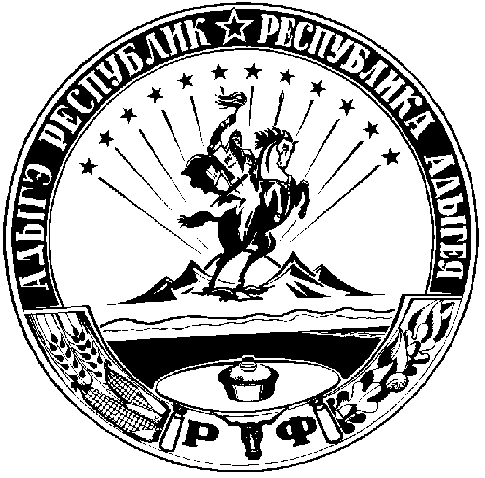 